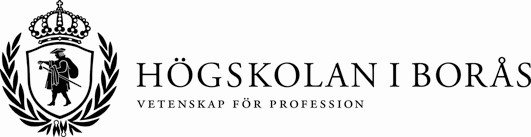 KursrapportEnligt Riktlinjer för löpande utvärdering av kurser och utbildningsprogram vid Högskolan i Borås (Dnr 589-17) ska kursrapport utgå ifrån följande aspekter:Hur har kursens innehåll, undervisningsformer och examinationsformer stött studenternas lärande?Hur har kursen forskningsanknutits?Hur har kursen fungerat i relation till övriga kurser i programmet?Hur har kursens resurser använts och upplevts?Sida 1 av 1Kursens namn:Ladokkod:Antal högskolepoäng:Period (ex P1 2020):Inom program alt. fristående kurs:Inom program alt. fristående kurs: